Opis ogólnySystem kontroli wizyjnej gminy ma za zadanie wspomagać pracę policji oraz innych służb odpowiedzialnych za utrzymanie porządku i ładu publicznego. Jest istotnym czynnikiem prewencyjnym, ograniczającym przestępczość oraz występowanie innych negatywnych zjawisk jak akty wandalizmu czy przemocy we wskazanych punktach gminy, dzięki podejmowanym na bieżąco działaniom. W przypadku zaistnienia zdarzeń o charakterze przestępczym na podstawie archiwalnego zapisu obrazu z kamer będzie możliwa analiza zdarzeń w celu wskazania sprawców. Całkowicie cyfrowa transmisja oraz cyfrowe przetwarzanie zapewnia najlepsze parametry obrazu i możliwość wykorzystania materiału video w celach dowodowych. W ramach utworzonej infrastruktury sieci IP przewidziano również stworzenie publicznych punktów dostępu do Internetu dla mieszkańców znanych jako Hot-Spot. Projekt będzie realizowany w formule "zaprojektuj i wybuduj" w oparciu o przygotowany program funkcjonalno-użytkowy. Przedsięwzięcie realizowane w ramach programu RPO WŚ na lata 
2007-2013 dla projektu pn. Rewitalizacja miejscowości Zagnańsk poprzez zagospodarowanie przestrzeni publicznej złożonego do osi priorytetowej 6. Wzmocnienie ośrodków miejskich 
i rewitalizacja małych miast do działania 6.2. Rewitalizacja małych miast.Ogólne wymagania inwestoraPrzedmiotem zamówienia publicznego jest wykonanie projektu i budowa, wykonana ‘pod klucz” systemu monitoringu wizyjnego na terenie następujących ulic: Kielecka, Słoneczna, Spacerowa i Turystyczna zgodnie z uznanymi standardami, w dziedzinie systemów zabezpieczeń, łączności, informatyki i telekomunikacji. budowa systemu transmisji danych opartego o technologię IP, zapewniającego możliwość rozbudowy w tym uruchamianie dodatkowych usług, zbudowanego w oparciu o technologię światłowodową instalacja, podłączenie i uruchomienie 26 kamer, w tym 24 kamery zewnętrzne i 2 kamery wewnętrzne (kopułkowe), rozmieszczone według załączonego zakresu;dostawa i uruchomienie cyfrowego system rejestracji obrazu z rejestracją nagrań przez minimum 14 dni i możliwością archiwizacji danych na zewnętrzne nośniki danych;instalacja, podłączenie i uruchomienie 3 punktów dostępowych WiFi, rozmieszczonych według załączonego planu;dostawa i uruchomienie centralnego systemu zarządzania punktami dostępowymi WiFi, tak zwany kontroler sieci bezprzewodowej;budowa systemu zasilania awaryjnego zapewniającego pracę systemu bez zasilania sieciowego przy czym wymóg ten dotyczy wszystkich elementów systemu - kamer, systemu transmisji danych,  sieci WiFi, systemu rejestracji oraz stanowisk monitorowania;budowa 7 punktów zbiorczych zapewniających przyłączenie kamer do systemu transmisji danych i zasilania;przeszkolenie pracowników i administratorów systemu;serwis gwarancyjny;Przepisy i normy prawneSystem monitoringu wizyjnego powinien być zgodny z obowiązującymi przepisami i normami prawnymi w tym zwłaszcza:Polską normą PN-EN 501327Ustawą z dnia 7 lipca 1994 r. Prawo budowlaneRozporządzeniem Prezesa Rady Ministrów z dnia 25 sierpnia 2005 r. w sprawie podstawowych wymagań bezpieczeństwa teleinformatycznegoUstawą z dnia 22 sierpnia 1997 r. O ochronie osób i mieniaUstawą z dnia 16 lipca 2004 r. Prawo TelekomunikacyjneSystem publicznych punktów dostępu do Internetu dla mieszkańców znanych jako Hot-Spot powinien być zgodny z normami 802.11 b/g/n i zapewniać przepływność danych na poziomie 300 Mbps. Gwarancja jakościWszystkie urządzenia i środki materiałowe dostarczone przez Wykonawcę w ramach realizacji przedmiotowego zadania mają być fabrycznie nowe, nieuszkodzone, sprawne technicznie i pozbawione wszelkich wad prawnych. Muszą posiadać niezbędne certyfikaty i być dopuszczone do użytku w krajach Unii Europejskiej (certyfikacjaCE). UWAGA:W uzasadnionych ekonomicznie i technologicznie przypadkach, za pisemną zgodą Zamawiającego – naetapie projektu i realizacji zamówienia – w przypadku pojawienia się na rynku oprogramowanialub urządzeń nowocześniejszych, o lepszych parametrach i właściwościach, Zamawiającydopuszcza możliwość ich zastosowania zamiast oprogramowania i urządzeń zaproponowanychw ofercie i projekcie technicznym. Zmiana ta nie może wpłynąć na zwiększenie ceny realizacjizamówienia przyjętej przez Zamawiającego w wyniku rozstrzygnięcia przetargu, ani na zmianęterminu zakończenia inwestycji.Budowa systemuSystem monitoringu wizyjnego w technologii IP wraz z system publicznych punktów dostępu do Internetu dla mieszkańców składał się będzie z następujących podsystemów:System transmisji danych w technologii IPSystem monitoringu wizyjnego na który składają się:26 kamer IPSystem cyfrowej rejestracji nagrańStanowisko monitorowaniaSystem publicznych punktów dostępu do Internetu dla mieszkańców na który składają się:3 punktów dostępowych WiFiKontroler sieci bezprzewodowejRouter z funkcją zapory ogniowej, serwera DHCP, serwera DNS, NATSystem zasilania kamer, punktów dostępowych WiFi oraz urządzeń aktywnych systemu transmisji danych (przełączniki, media konwertery)System transmisji danychSieć multimedialna służąca do transmisji danych zostanie zbudowana w oparciu o technologię światłowodową. Wykorzystany zostanie światłowód jednomodowy umieszczony na słupach oświetleniowych oraz gdzie będzie to niezbędne w dedykowanej kanalizacji podziemnej. Trasa kabla powinna przebiegać możliwie najkrótszą drogą ale z uwzględnieniem lokalizacji obiektów monitorowanych. Połączenia w części szkieletowej będą realizowane z prędkością 1 Gbps a połączenia w warstwie dostępowej z prędkością 100 Mbps. Główny punkt dystrybucyjny (krosowniczy) będzie się znajdował w budynku Urzędu Gminy Zagnańsk. Realizowana sieć multimedialna powinna uwzględniać możliwość rozbudowy i uruchamiania dodatkowych usług świadczonych w oparciu o technologię IP. Urządzenia aktywne powinny pozwolić na budowę wydzielonych logicznie sieci prywatnych (VLAN’y) dla różnych usług np. osobnej dla systemu monitoringu wizyjnego i osobnej dla usługi publicznego dostępu do sieci Internet. System zasilania Przewody zasilające powinny być poprowadzone wraz z kablem światłowodowym z wykorzystaniem tych samych tras. Przewiduje się dwa punkty zasilające system:Z Urzędu Gminy - zasilający kamery i urządzenia aktywne w rejonie ulic Spacerowej i TurystycznejZ szafy dystrybucyjnej planowanej w rejonie budowanego terenu sportowo-rekreacyjnego - zasilający kamery i urządzenia aktywne w rejonie w/w terenuZasilanie każdego z elementów systemu powinno uwzględniać konieczność zapewnienia zasilania awaryjnego na wypadek zaniku napięcia zasilającego. System monitoringu wizyjnegoNa system monitoringu wizyjnego składać będą się:Cyfrowe kamery stacjonarne: 24 zewnętrzne zlokalizowane na słupach oświetleniowych 2 wewnętrzne zainstalowane w budynku Urzędu GminySystem cyfrowej rejestracji nagrańStanowisko monitorowaniaWszystkie elementy systemu powinny zapewniać parametry nie gorsze niż podane w specyfikacji technicznej. System publicznych punktów dostępu do InternetuNa system publicznego bezprzewodowego dostępu do Internetu składać będą się:Punkty dostępowe sieci bezprzewodowej:4 zewnętrzne zlokalizowane na słupach oświetleniowych2 wewnętrzne zainstalowane w budynku Urzędu GminyKontroler sieci bezprzewodowej realizujący funkcje centralnego punktu zarządzania wszystkimi punktami dostępowymi sieci bezprzewodowejRouter z funkcją zapory ogniowej, serwera DHCP, serwera DNS, NATWszystkie elementy systemu powinny zapewniać parametry nie gorsze niż podane w specyfikacji technicznej niniejszego opracowania. InneSzafy zbiorcze w których znajdą się elementy systemu transmisji danych i realizujące funkcję konwersji z mediów światłowodowego na okablowanie miedziane, elementy systemu zasilania w tym zabezpieczenia przepięciowe, nadprądowe i odgromowe,  zasilacze kamer oraz zasilacze punktów dostępowych WiFi. Przewidziana jest budowa 7 szaf zbiorczych. Zestawienia wymagań technicznychKameryPrzetwornik: Progressive Scan RGB CMOS ¼"Obiektyw: 4.0 mm/ F1.5Zasilanie: Passive Power over Ethernet (12-24V)Wymagane certyfikaty: CE, FCC, ICZakres temperatur pracy: od –40  do 70° C Kompresja materiału video: H.264Rozdzielczość: 1MP/HDTV 720pIlość klatek: 30 FPSRegulacja parametrów obrazu: jasność, kontrast, wyostrzanie, saturacja, redukcja szumów, redukcja migotania oświetlenia 50Hz/60HzPorty: RJ-45 10BASE-T/100BASE-TX Dostęp sieciowy: możliwość logowania wielu użytkowników zabezpieczone hasłem z określeniem poziomu uprawnień, rejestracja logujących się użytkowników. Protokoły sieciowe: IPv4/v6, HTTP, UPnP, DNS, NTP, RTSP, DHCP, TCP, UDP, IGMP, RTCP, ICMP, ARPSystem rejestracji nagrańOprogramowanie:Architektura klient/serwer z rozdzieleniem funkcji rejestracji na serwerze i funkcji monitorowania na stanowiskach monitorowania. Dopuszcza się rozwiązania klienckie bazujące na przeglądarce WWW. Oprogramowanie serwera musi posiadać możliwość instalacji na systemie operacyjnym Linux lub Windows. System musi udostępniać informacje statystyczne w tym w szczególności o aktywności kamer w przedziale czasu, przedziałach czasu o podwyższonej aktywności, obciążeniu systemu rejestrującego (utylizacja CPU, wykorzystanie pasma) oraz zajętości dysków twardych. Zarządzanie widokami definiowane przez użytkownika w tym w szczególności widok aktualnych strumieni obrazu z wielu kamer, lista kamer ze szczegółowymi informacjami, widok mapy. Scentalizowane zarządzanie kamerami IP w tym możliwość weryfikacji stanu urządzenia, wersji oprogramowania, ustawianie rozdzielczości kamery, ilość przesyłanych klatek na sekundę,  wizualizacja aktywności kamery w formie wykresu.Możliwość zdefiniowania zdarzeń wyzwalających nagrywanie (event recording).Definiowanie stref detekcji ruchu, poziomu czułości i powiązanie detekcji ruchu z alarmami.  Brak okresowych opłat licencyjnych lub dodatkowo płatnych licencji za kolejne kamery lub wybrane funkcjonalności.Serwer/Rejestrator:Obudowa typu wieżaCPU Intel Xeon - x2RAM 16 GB DDR3Karta sieciowa zintegrowana 1 Gbps - x2Sprzętowy kontroler RAID 0/1/1+0/5/5+0 z 512MB cacheHDD 2TB 7.2kRPM Hot Plug – x8, w macierzy RAID 5Gwarancja 2 lataSystem operacyjnyStacja monitorowaniaKomputer klasy desktop:CPU Intel i3/i58 GB RAMNapęd BR RecorderSystem operacyjny MS Windows 7 Pro PLKarta graficzna 2x DVI-DMonitor:24” o rozdzielczości FullHDTechnologia podświetlania LEDGniazda: DVI-D, DisplayPort, HDMIKąty widzenia pion/poziom >170 stopniCertyfikaty: TCO, EPEAT, Energy StarUrządzenia aktywnePrzełącznik Ethernet do szaf zbiorczychMinimum 5 portów GigabitCertyfikaty: CE, FCC, ICZakres temperatur pracy: –25 do 55° CObsługa VLAN’ówObsługa protokołu STP/RSTPObsługa JumboFrameMechanizm Ping WatchdogKonfigurowalne powiadomieniaGraficzny interfejs do zarządzania (WWW)Przełącznik Ethernet do głównego punktu dystrybucyjnegoMinimum 12 portów GigabitCertyfikaty: CE, FCC, ICObsługa VLAN’ówObsługa protokołu STP/RSTPObsługa JumboFrameKonsola (CLI)Obsługa protokołu SSHGraficzny interfejs do zarządzania (WWW)Bezprzewodowe punkty dostępoweCechy wspólne:Obsługa standardów: 802.11 b/g/nPrzepustowość: 300 MbpsZasilanie: PoECertyfikaty: CE, FCC, ICObsługa VLAN’ów (802.1q), rozgłaszanie wielu BSSID (minimum 4)Mechanizmy bezpieczeństwa: WEP, WPA-PSK, WPA-TKIP, WPA2 AES, 802.11i, Guest Traffic IsolationMechanizmy kontroli przepływu: limitowanie ruchu per użytkownikLiczba równocześnie przyłączonych użytkowników: nie mniej niż 100Zewnętrzne punkty dostępowe:Anteny zewnętrzneMontaż pionowy do słupa (zestaw montażowy w komplecie z punktem dostępowym)Zakres temperatur pracy: –30 do 75° CWewnętrzne punkty dostępowe:Anteny wewnętrzne, zintegrowaneMontaż poziomu do sufitu (zestaw montażowy w komplecie z punktem dostępowym)Zakres temperatur pracy: –10 do 70° CKontroler sieci bezprzewodowejRealizacja funkcji Guest Portal/Hotspot w tym w szczególności:Uwierzytelnianie użytkownikówLimitowanie przepustowości per użytkownikLimitowanie dostępu w oparciu o ilość przesłanych danych per użytkownikLimit czasu dostępu do sieci per użytkownikW pełni konfigurowalna zawartość portaluCentralna konfiguracja punktów dostępowychAutomatyczna konfiguracja nowych punktów dostępowych (tzn. nie jest wymagane wstępna konfiguracja punktu dostępowego by ten nawiązał komunikację z kontrolerem)Roaming użytkowników w ramach sieci bezprzewodowejMapa zasięguZdalna aktualizacja oprogramowania punktów dostępowychDostęp przez przeglądarkę WWWZasilanieWykonawca na etapie projektu sieci zasilającej musi przewidzieć i uzgodnić z zamawiającym zabezpieczenia przepięciowe, nadprądowe i odgromowe jak budowanej sieci jak również punktów monitoringu i dostepowych. Wymagania dla warunków technicznych i odbioru robót w zakresie instalacji  monitoringuZamawiający wymaga, aby jakość sprzętu i urządzeń niezbędnych do zainstalowania była maksymalnie wysokiej klasy uwzględniając wskazane parametry, w średniej grupie cenowej oraz posiadała niezbędne certyfikaty i spełniała wymogi UE.Zamawiający wymaga także, aby roboty były wykonane na wysokim poziomie, zgodnie ze szczegółowymi wymaganiami technicznymi oraz zasadami wiedzy technicznej i obowiązującymi przepisami.Zamawiający wymaga serwisu gwarancyjnego z czasem reakcji maksymalnie do 12 godzin odmomentu zgłoszenia i czasem usunięcia awarii do 24 godzin. W uzasadnionych przypadkachczas usunięcia awarii może ulec wydłużeniu za zgodą Zamawiającego.Zamawiający wymaga 3 lat gwarancji oraz konserwacji na zainstalowany system Wykonawca projektu zobowiązany jest przedstawić Zamawiającemuproponowanego producenta oraz wstępnie określony typ urządzenia wraz z jego parametramitechnicznymi celem umożliwienia Zamawiającemu oceny parametrów jakościowychoferowanych materiałów i urządzeń.Szkolenia dla operatorów i administratorów Systemu Monitoringu Wizyjnego.Wykonawca przeprowadzi szkolenia dla administratorów i użytkowników Systemu w zakresachtematycznych obejmujących:- dla administratorów całość funkcjonowania Systemu: obsługę aplikacji, urządzeń sieciowych i systemowych,- dla użytkowników: szkolenia w zakresie obsługi i użytkowania Systemu.Wykonawca przed rozpoczęciem szkoleń przygotuje i uzgodni z Zamawiającym plan, któryBędzie definiował w szczególności zakres oraz harmonogram szkoleń.Informacje o kontakcieWszelkie pytania w sprawie programu funkcjonalno-użytkowego należy kierować drogą elektroniczną na adres sekretariat@zagnansk.pl lub pisemnie na adres podany poniżej. Informacje o inwestorzeGmina Zagnańsk położona jest w północnej części Województwa Świętokrzyskiego na terenie Powiatu Kieleckiego, leży na terenie Gór Świętokrzyskich, w dolinie rzeki Bobrzy. Część jej obszaru należy do Leśnego Kompleksu Promocyjnego - "Puszcza Świętokrzyska" utworzonego przez Dyrektora Generalnego Lasów Państwowych. Lasy znajdujące się na terenie Gminy Zagnańsk wchodzą w skład dawnego kompleksu Puszczy Jodłowej i zajmują ponad połowę powierzchni. Gmina zajmuje powierzchnię 12 487 ha, rozciąga się na długości około 13,5 km w kierunku północ – południe i ponad 15 km w kierunku wschód – zachód. Na jej obszarze mieszka ponad 12,7 tys. osób. Gmina należy do Kieleckiego Obszaru Metropolitarnego w  skład którego wchodzi miasto Kielce i 11 ościennych gmin. Gmina obejmuje 36 miejscowości podzielone na 17 sołectw. Tel. Faks 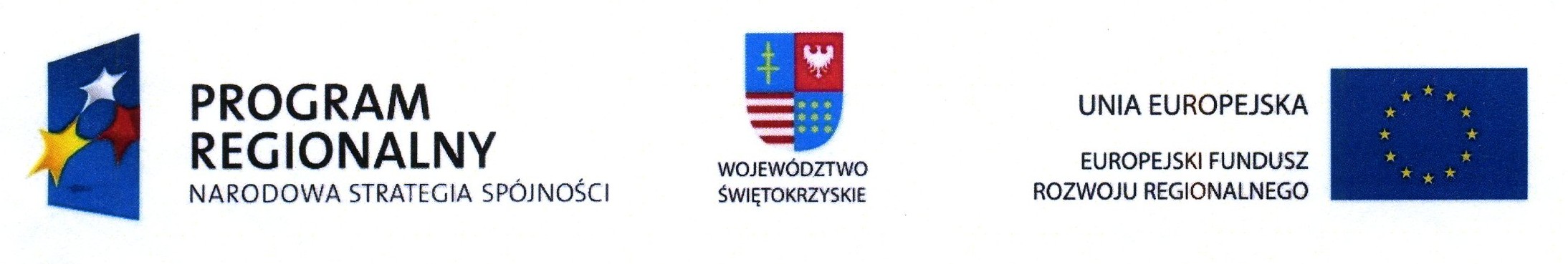 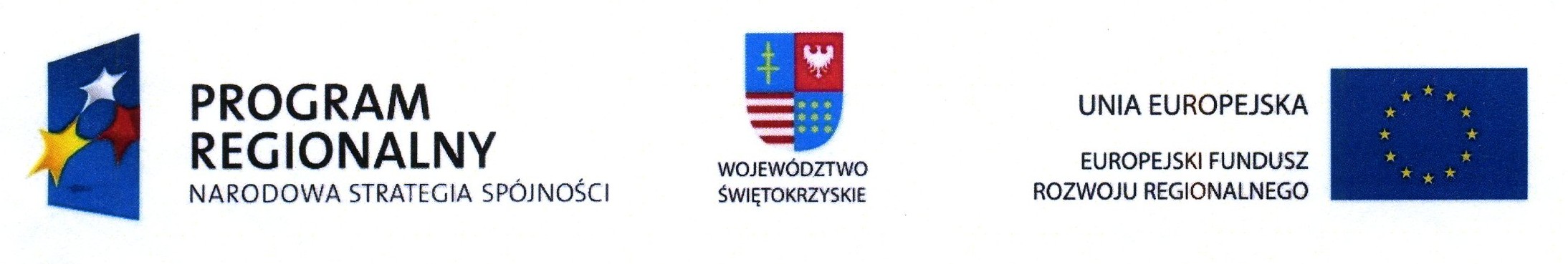 